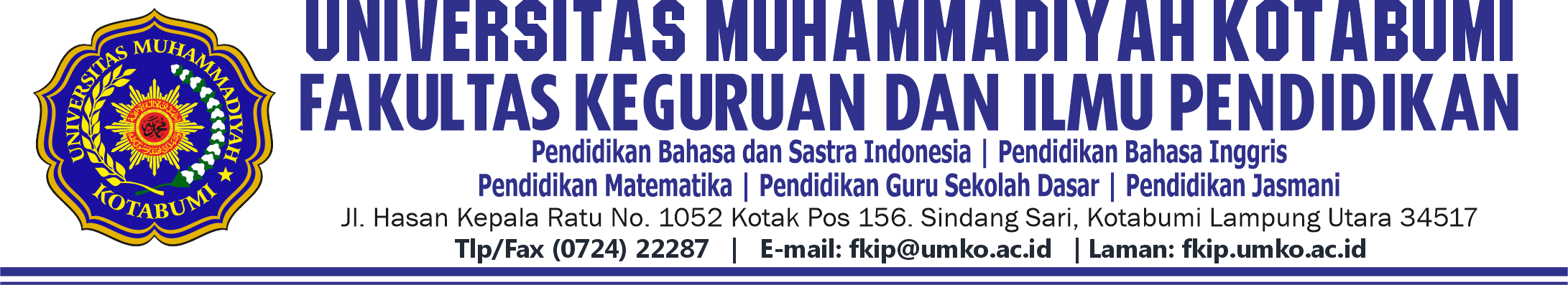 BERITA ACARASEMINAR PROPOSAL PENELITIANSehubungan dengan seminar proposal peneltian mahasiswa Program Studi ............................................................................................................, Fakultas ..........................................................................................Universitas Muhammadiyah Kotabumi, maka pada hari ini:Hari, tanggal			: ................................., ..........................................Waktu				: ..................................s.d. ....................................Tempat			: .............................................................................Telah dilaksanakan seminar proposal penelitian mahasiswa Program Studi ...............................................Fakultas ............................................................................................ Universitas Muhammadiyah Kotabumi terhadap mahasiswa:nama				: …………………………………………………………………………….Tempat tanggal lahir		: …………………………………………………………………………….No. Pokok Mahasiswa	: …………………………………………………………………………….Judul				: …………………………………………………………………………….				: …………………………………………………………………………….				: …………………………………………………………………………….				: …………………………………………………………………………….				: …………………………………………………………………………….Demikian Berita Acara ini dibuat dengan penuh tanggung jawab agar dapat dipergunakan sebagaimana mestinya.        Kotabumi, …………………………Pembimbing I,								        Pembimbing II,_______________________						         _____________________NKTAM								         NKTAMMengetahui,Ka. Prodi .............,...........................................NKTAM ...........................DAFTAR HADIR DOSENSEMINAR PROPOSAL PENELITIANNama Mahasiswa	: .............................................................................NPM			: .............................................................................Judul			: .............................................................................			 .............................................................................			 .............................................................................			 .............................................................................			 .............................................................................Kotabumi, .......................................Tahun .......Ketua Program Studi,.....................................................NKTAM .....................................DAFTAR HADIR MAHASISWASEMINAR PROPOSAL PENELITIANNama Mahasiswa	: .............................................................................NPM			: .............................................................................Judul			: .............................................................................			 .............................................................................			 .............................................................................			 .............................................................................			 .............................................................................Kotabumi, ......................................Tahun ..........Ketua Program Studi,.....................................................NKTAM .....................................No.NamaNKTAMTanda Tangan11.22.33.44.55.66.77.88.99.1010.No.NamaNPMTanda Tangan11.22.33.44.55.66.77.88.99.1010.1111.1212.1313.1414.1515.1616.1717.1818.1919.2020.2121.2222.2323.2424.2525.2626.2727.2828.2929.3030.3131.3232.3333.3434.3535.3636.3737.